来源：《中国教育报》（2016年12月9日）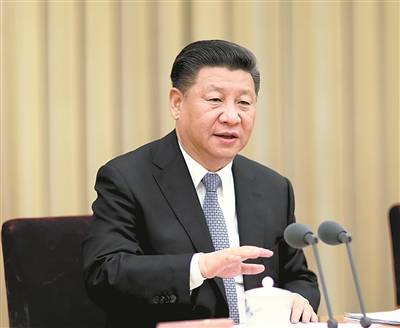 